НАШЕ ЛЕТО СЛАВНОЕ – ЛЕТО ПРАВОСЛАВНОЕПриглашаем детей от 7 до 12 лет в летнюю православную школу (по типу городского лагеря дневного пребывания). Детям обеспечивается: досуг, обучение, уход и присмотр, питание в течение полного дня с понедельника по пятницу с 8.15. до 18.45.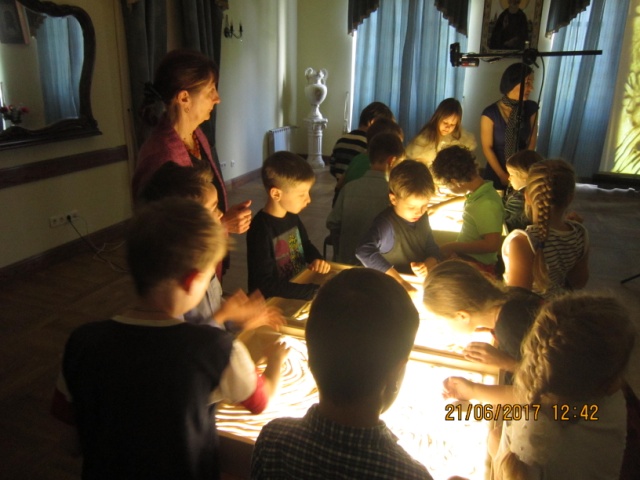 Летняя православная школа  находится в исторической усадьбе Свиблово СВАО г. Москвы, в пешей доступности от метро «Ботанический сад». Летний православный отдых детей организован Патриаршим Подворьем храма Живоначальной Троицы в Усадьбе Свиблово.1 смена   9 дней с 03.06. по 14.06. 2 смена  10 дней с 17.06. по 28.06.**Детей ждут творческие познавательные занятия: основы православной веры, английский язык, танцы. А также тематические праздники, рыбалка, спортивные соревнования, мастер-классы с привлеченными специалистами, подвижные игры. Большую часть времени дети будут проводить на улице: на территории усадьбы Свиблово и в прилежащем парке.Режим дня08.10. - 08.15. встреча  детей08.15.- 08.30. утреннее молитвенное правило08.30.- 08.50. зарядка09.00. - 09.30. завтрак09.30.-13.00. (3,5ч.) занятия и мероприятия по плану** 13.00.- 13.30. обед13.30.- 15.30. тихий час15.30.-16.30. (1ч.) занятия и мероприятия по плану**16.30.-17.00. уплотненный полдник17.00.- 18.30. (1,5ч.) занятия и мероприятия по плану**18.30.-18.45.  встреча родителей, отбытие детей домой 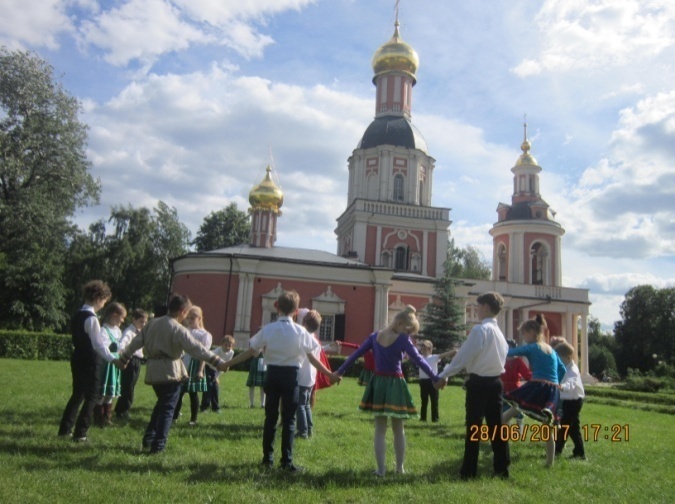 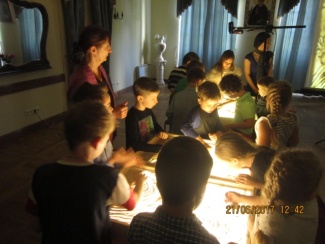 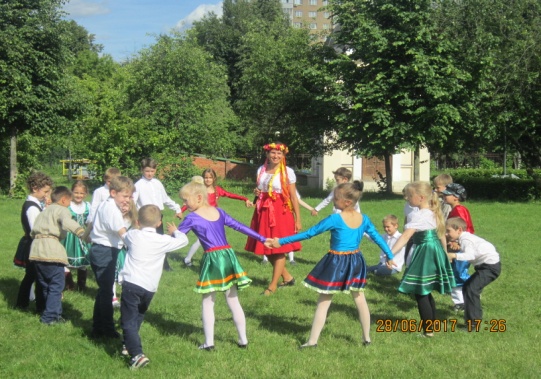 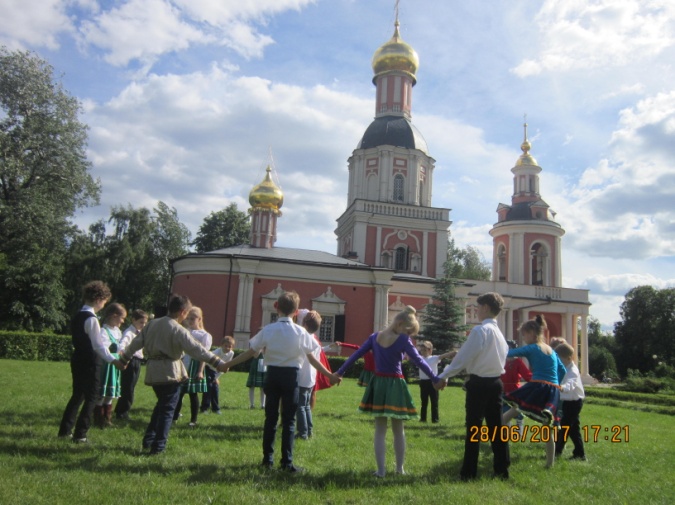 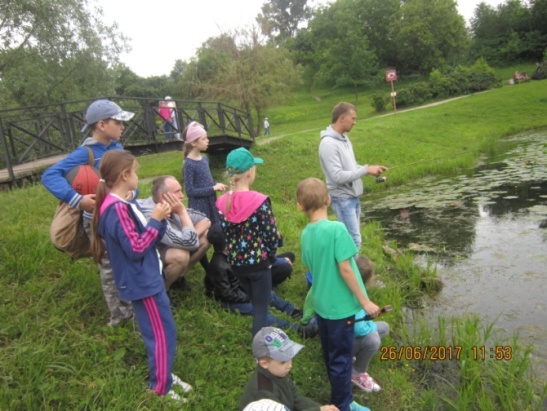 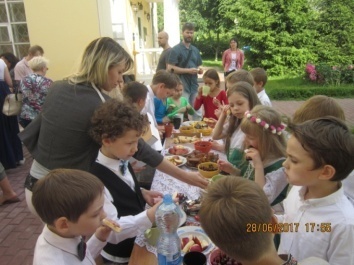 Пожертвование храму Живоначальной Троицына содержание лагеря1. За смену (9 дней с 03 по 14.06. и 10 дней с 17 по 28.06) 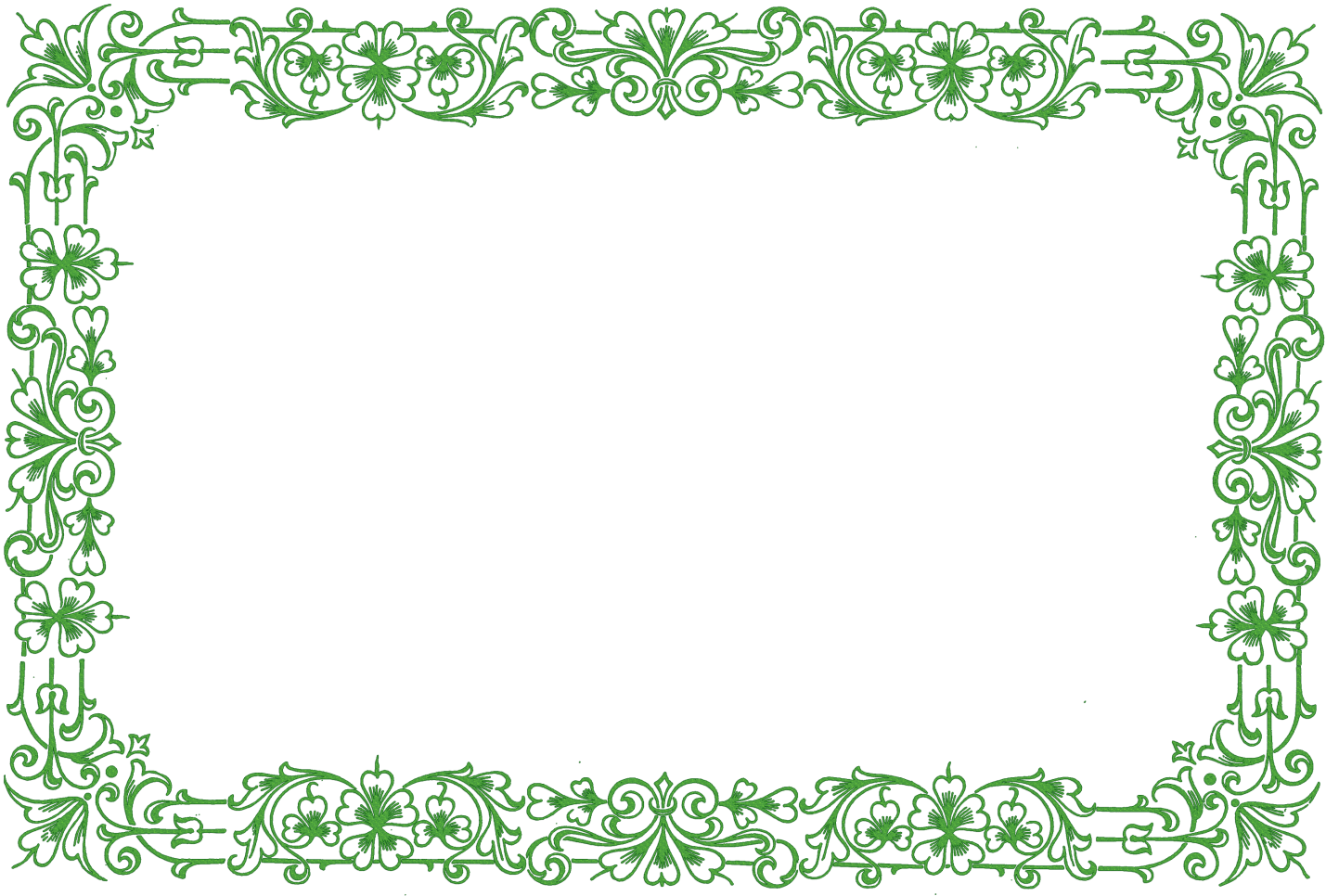 при оплате всей смены: - 11700 рублей (1300 руб. день) - для обучающихся НОЧУ «Православная школа Свиблово» 8775 рублей (975 руб. день, 25% скидка)2. Если оплата  по дням (7 и менее дней), то 1500 руб. день - для обучающихся НОЧУ «Православная школа Свиблово» 1125 руб. день (25% скидка)3. Скидка на ребенка из многодетной семьи (или ребенка другой льготной категории) 5%:- за смену 585 рублей (при оплате по дням 75 рублей в день)4. Скидка на второго (третьего) ребенка из семьи 5%:- за смену 585 рублей (при оплате по дням 75 рублей)Скидка суммируются: например, для обучающегося НОЧУ «Православная школа Свиблово» из многодетной семьи  1 смена -  8190 руб., на второго ребенка из этой семьи -  7605 руб.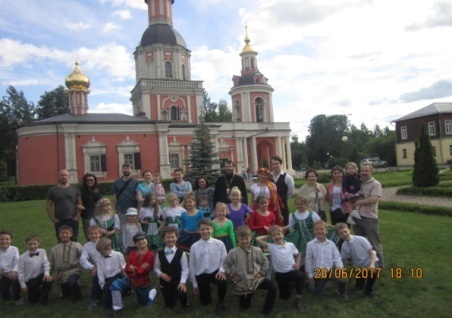 